ARALIK AYI GERİ DÖNÜŞÜM ÇİZELGESİ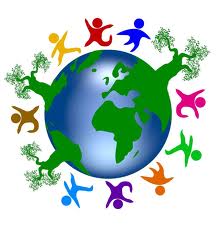 ÇOCUĞUN ADI/SOYADI